I  U  NAŠEM   MJESTU   VUKOVAR  SVIJETLI   I  ove godine su učenici sa svojim učiteljicama 18. studenog  ispred naše područne škole u Mošćenici  zapalili svijeće. Upaljena svijeća u dječjim rukama znak je poštovanja i zahvale svim  žrtvama Domovinskog rata. U studenom se prisjećamo Vukovara. Kroz vukovarske priče u našim mislima  teku  teški  ratni dani u svakom  gradu i selu naše domovine. Vukovarsko svjetlo  razbija tamu zaborava i otkriva  nove životne vrijednosti.                              Članovi literarno – novinarske skupine RN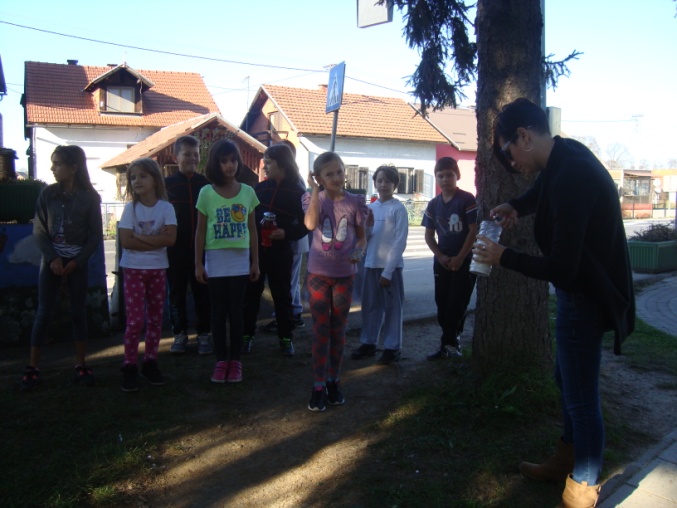 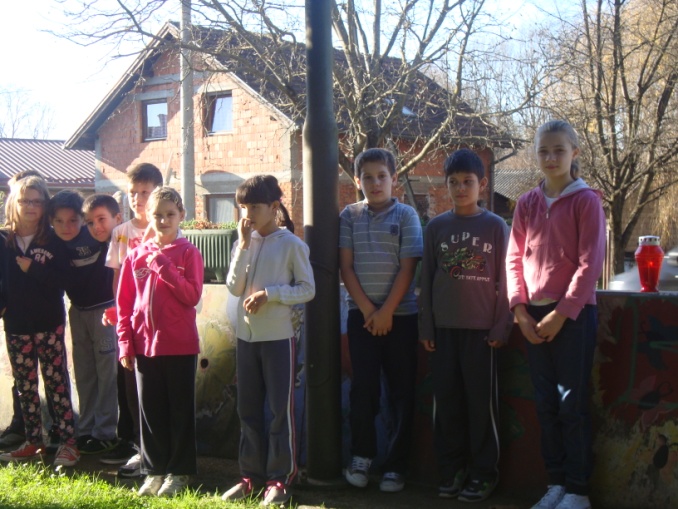 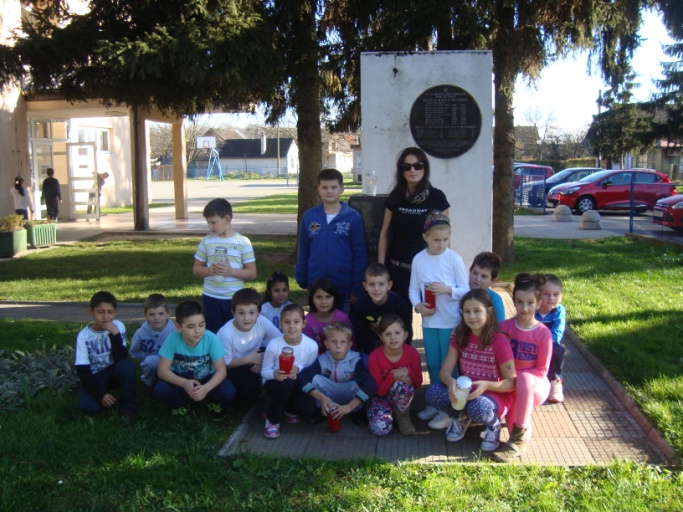 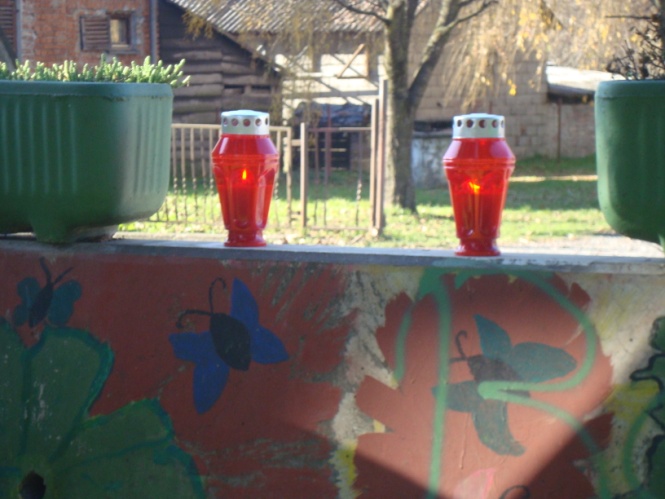 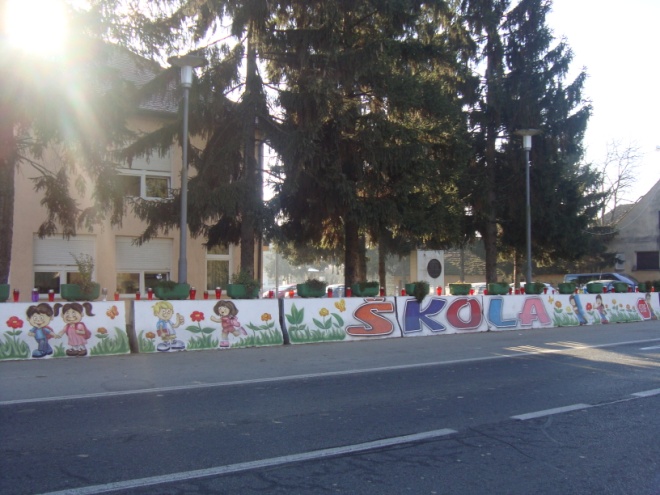 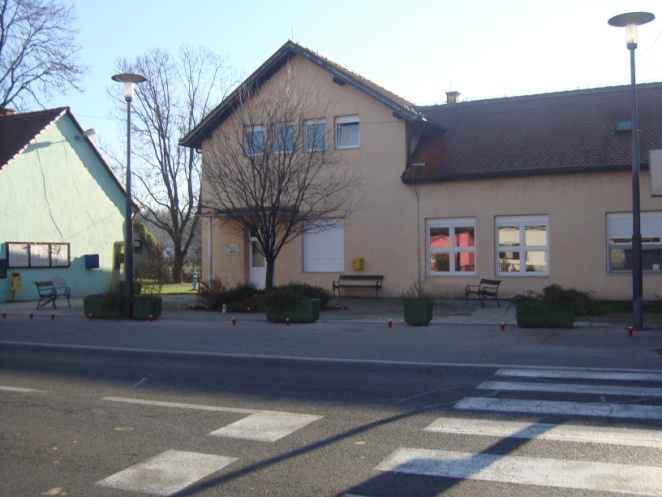 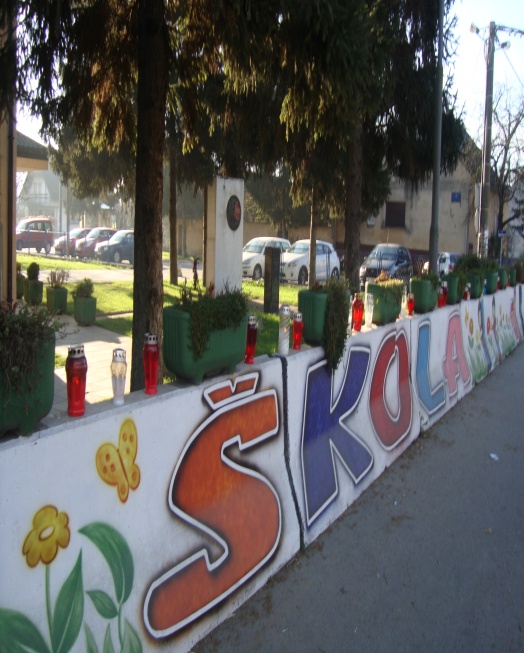 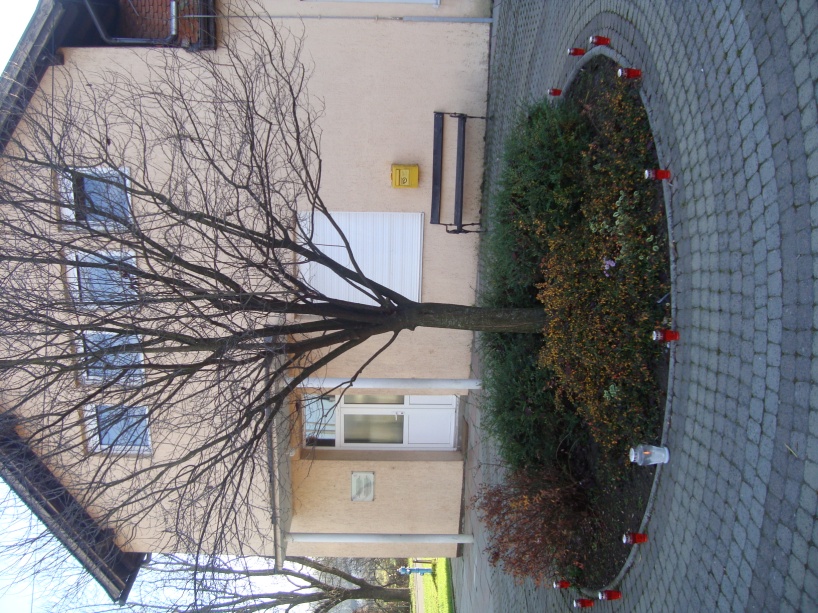 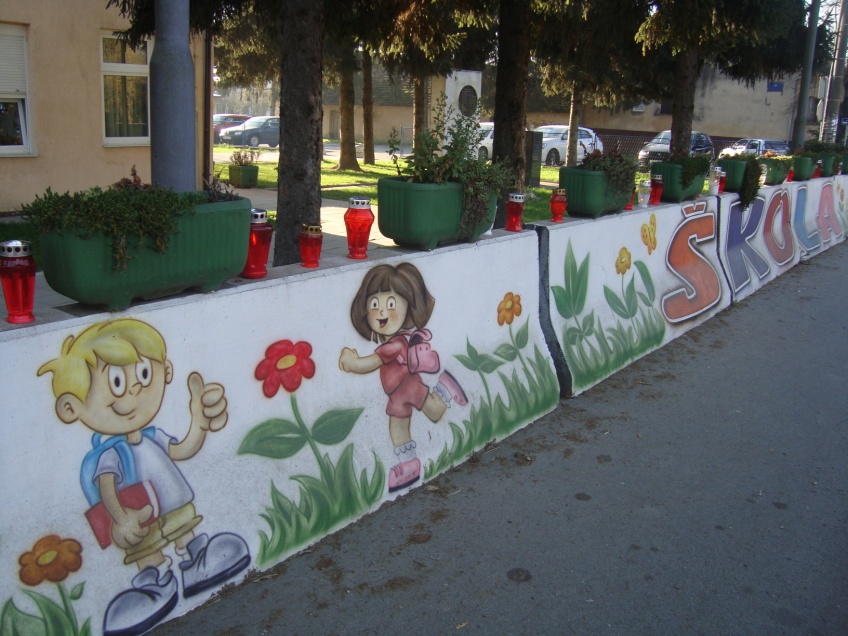 